Γενικές πληροφορίες για τον διοργανωτή Τίτλος :Επώνυμο :Όνομα :Διεύθυνση ηλεκτρονικού ταχυδρομείου :Οργανισμός (όπου ισχύει) :Ταχ. Κώδικας :Πόλη :Χώρα :Τηλέφωνο :Ιστότοπος :Πληροφορίες για την εκδήλωσηΤίτλος :Ημερομηνία έναρξης :Ημερομηνία λήξης :Τοποθεσία / τοποθεσίες :Μη κερδοσκοπική εκδήλωση :ΝΑΙΟΧΙΕάν χρειάζεται, δώστε περισσότερες πληροφορίες σχετικά με την κεντρική ιδέα και το μη κερδοσκοπικό χαρακτήρα της εκδήλωσης. ………………Γεωγραφική κάλυψη των συμμετεχόντωνΔιεθνήςΕυρωπαϊκήΕθνικήΠεριφερειακήΤοπικήΣκοπός και περιγραφή του έργου : εξηγείστε τη σχέση της εκδήλωσής σας με τους στόχους και της δραστηριότητές του Ι.ΝΕ.ΔΙ.ΒΙ.Μ. (έως 1500 χαρακτήρες)……………………ΠΡΟΓΡΑΜΜΑ………………………Συμμετέχοντες και κοινό-στόχος(Παραδείγματα:ερευνητές/επιστήμονες/πανεπιστημιακοί,εκπαιδευτικοί/παιδαγωγοί/ εκπαιδευτές, φοιτητές/νεολαία, πολιτικοί/φορείς/φορείς λήψης αποφάσεων/δημόσιοι υπάλληλοι, κοινωνία των πολιτών /ΜΚΟ)……………ΠροβολήΑναφέρατε σε τι είδους επικοινωνιακό/διαφημιστικό υλικό θα εμφανίζεται το λογότυπο του Ι.ΝΕ.ΔΙ.ΒΙ.Μ. (Παραδείγματα: φυλλάδια, επιστολές πρόσκλησης, τυπωμένα προγράμματα, αφίσες, ιστότοποι)………………Αναφέρατε πληροφορίες σχετικά με την προβολή της εκδήλωσή σας στα μέσα ενημέρωσης.……………Συμπληρωματικές πληροφορίεςΠεραιτέρω στοιχεία (μπορείτε να χρησιμοποιήσετε αυτό το πεδίο, για να παράσχετε συμπληρωματικές πληροφορίες σχετικά με την εκδήλωσή ή/και, εάν το επιθυμείτε, για να αποστείλετε μήνυμα προς το Διοικητικό Συμβούλιο στο οποίο θα αναφέρετε τους λόγους για τους οποίους θεωρείτε ότι η εκδήλωσή σας θα πρέπει να τεθεί υπό την αιγίδα του Ι.ΝΕ.ΔΙ.ΒΙ.Μ.)Έχετε διοργανώσει ξανά στο παρελθόν εκδήλωση υπό την αιγίδα του Ι.ΝΕ.ΔΙ.ΒΙ.Μ.ΝΑΙΟΧΙΕάν ναι, παρακαλώ αναφέρατε όλες τις εκδηλώσεις……………………………Έχει τεθεί υπό την αιγίδα άλλου φορέα η συγκεκριμένη εκδήλωση ή έχει υποβληθεί σχετικό αίτημα από άλλο πρόσωπο ή φορέαΝΑΙΟΧΙΕάν ναι, αναφέρατε το όνομα/τα αυτών και εάν έχει επιβεβαιωθεί ότι η εκδήλωση θα τεθεί υπό την αιγίδα άλλου φορέα………………………………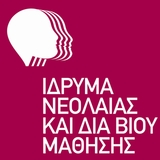 ΑΙΤΗΣΗΓΙΑ ΧΟΡΗΓΗΣΗ ΑΙΓΙΔΑΣΙ.ΝΕ.ΔΙ.ΒΙ.Μ.Ημερομηνία